Незнакомые люди – в городе они окружают нас везде: в транспорте,на улице, в очереди. Хотя они и не знакомые для нас, но все равно мы влияемна них, а они – на нас. Окружающие люди для нас ни друзья, ни враги: с ниминельзя вести себя как со знакомыми, нельзя слишком доверять, но не надовоспринимать их и как врагов: у незнакомых людей нет никаких враждебныхнамерений против нас, а при необходимости к незнакомому человеку можнообратиться с вопросом или с просьбой.Правила взаимодействия с незнакомыми:-- стараться никому не мешать (например, снимать рюкзак вобщественном транспорте, не разговаривать слишком громко);-- соблюдать дистанцию. Это означает не приближаться слишкомблизко к незнакомому человеку (пространственная дистанция), не задавать личных вопросов и не высказывать личное мнение о незнакомом человеке вслух (психологическая дистанция). Кроме того, незнакомых людей не принято касаться. Только если вам нужно привлечь внимание незнакомого человека, можно легонько тронуть его за плечо;-- если надо обратиться к незнакомому человеку – обязательноначинать со слова «Извините», обращаться на «Вы»;-- если к вам обращается незнакомый человек – такое обращение нельзяигнорировать! Если вы не хотите или не можете ответить на вопроснезнакомца, или не хотите выполнить его просьбу, или не хотите, например,брать рекламную листовку у распространителя листовок  надо обязательно что-то сказать в ответ: например: «Извините, я не знаю», «Извините, не могу», «Извините, мне это не нужно». Если вы никак не реагируете на обращение незнакомого человека к вам, он может воспринять это как грубость и пренебрежение к нему;-- к незнакомым детям нельзя обращаться, игнорируя тех взрослых,которые находятся рядом с ними. Вообще, в нашей стране детей учат не общаться с не знакомыми им взрослыми людьми;-- к сожалению, не все люди выполняют эти правила. Но если кто-тоделает что-то не так – не надо делать замечаний незнакомым людям,пытаться их «перевоспитать»;-- человек не обязан помогать незнакомым людям на улице. Но если естьвозможность, можно объяснить дорогу тому, кто спрашивает, или датьнемного денег тому, кто просит, или помочь перенести женщине тяжелуюсумку через ступеньки (но только если человек сам просит об этом!).ПРАВИЛА БЕЗОПАСНОГО ПОВЕДЕНИЯНЕЛЬЗЯ:разговаривать с незнакомцами и впускать их в квартиру.заходить с незнакомцем в лифт и подъезд.садиться в автомобиль к незнакомцам.принимать от незнакомых людей подарки и соглашаться на их предложение пойти с ними.В каких ситуациях стоит всегда отвечать «НЕТ!»:Если тебе предлагают зайти в гости или подвезти до дома, пусть даже это соседи.Если в отсутствие родителей пришёл малознакомый человек, впускать его в квартиру или идти с ним куда-то.Если незнакомец угощает чем-нибудь с целью познакомиться и провести с тобой время.На все уговоры пойти куда-нибудь в уединённое место, чтобы посмотреть что-то или поиграть, надо ответить «Нет!», даже если очень интересно.Придя, домой, надо обязательно рассказать родителям об этом человеке.ЧТО нужно знать, чтобы не стать жертвой?Если у тебя появилось хоть малейшее сомнение в человеке, который находится рядом, или тебя что-то насторожило, то лучше отойти и пропустить этого человека вперед.Если тебя спрашивают, как найти улицу, объясни, как дойти, но ни в коем случае не провожай.Если тебя пытаются уговорить, отвечай, что тебе надо пойти домой и предупредить родителей, рассказать им, куда и с кем отправляешься.Если незнакомец предлагает тебе посмотреть что-то или помочь донести сумку, обещая заплатить, отвечай «Нет!».Если тебе предложили участвовать в интересном конкурсе или телепередаче, не соглашайся, а спроси, когда и куда можно подойти вместе с родителями.Если рядом с тобой тормозит автомобиль, как можно дальше отойди и ни в коем случае не садись в него.ГДЕ преступники могут поджидать своих жертв?НА УЛИЦЕ! 
Если к тебе пристаёт незнакомец:Скажи, что торопишься и не можешь разговаривать.Если человек не отстаёт от тебя, постарайся выйти к проезжей части и подойти к людям, ни в коем случае не заходи в тихие дворы, а тем более - в чужие подъезды. Если у тебя с собой сотовый телефон, позвони родителям или знакомым, громко скажи, где ты находишься, и попроси встретить.Не жди, когда он тебя схватит.Убегай в сторону, где много людей.Если нападающих несколько, а так всегда и бывает - не позволяйте зажать себя в кольцо.Громко кричи «помогите», чтобы привлечь внимание. Люди при таких криках могут помочь, или позвонить в милицию.
Правила поведения на улице:Идя вдоль дороги, выбирай маршрут так, чтобы идти навстречу транспорту.Если приходится идти вечером в одиночку, шагай быстро и уверенно и не показывай страха; можно подойти к женщине, которая вызывает доверие, или к пожилой паре и идти рядом с ними.В автобусе, троллейбусе, трамвае садись ближе к водителю и выходи из вагона в последний момент, не показывая заранее, что следующая остановка твоя.Не голосуй на дороге и не отвечай на предложение подвезти или на просьбу.Ни в коем случае не садись в автомобиль, чтобы показать дорогу.Не ходи в отдалённые и безлюдные места.Иди по улице в тёмное время в группе людей, вышедшей из автобуса, электропоезда.Увидев впереди подозрительную группу людей или пьяного, лучше перейди на другую сторону улицы или измени маршрут.Если рядом с тобой остановился автомобиль, как можно дальше отойди от него (могут силой усадить и увезти) и ни в коем случае не разговаривай с людьми в автомобиле, а тем более не соглашайся сесть в него.Если автомобиль начинает медленно двигаться рядом, отойди от него и перейди на другую сторону.Всегда предупреждай родственников о том, куда идёшь, и проси их встретить в вечернее время.В ЧУЖОМ АВТОМОБИЛЕ!
Автомобиль также может стать орудием преступника. Надо чётко знать, что садиться в чужой автомобиль нельзя, даже если за рулём или в салоне сидит женщина. 
Правила поведения в автомобиле:Постарайся не добираться на попутной машине, лучше воспользоваться услугами такси, которое вызвано через диспетчера.Если всё же добираешься на попутном автомобиле или остановленном на улице такси, попроси провожающих записать номер, марку. Не садись в автомобиль с тёмными стеклами, а также в автомобиль, в котором уже сидят пассажиры.Если у тебя есть сотовый телефон, постарайся постоянно разговаривать с родственниками (знакомыми) и сообщать маршрут передвижения.Если поведение водителя тебе неприятно, кажется странным или опасным, попроси остановить автомобиль.Не соглашайся на предложение водителя взять попутчиков, а если он настаивает, попроси проехать чуть дальше и выйди из машины.В ПОДЪЕЗДЕ!Подходя к дому, обрати внимание, не идёт ли кто-либо следом.Если кто-то идёт - не подходи к подъезду. Погуляй на улице 15-20 минут, и, если незнакомец продолжает идти следом, расскажи о нём любому повстречавшемуся взрослому, идущему навстречу.Если в доме есть домофон, перед входом в подъезд вызови свою квартиру и попроси родителей встретить.Если незнакомец уже находится в подъезде, сразу же выйди на улицу и дождись, когда в подъезд войдёт кто-то из взрослых жильцов дома.Не выходи на лестницу в позднее время. Мусор лучше выносить утром.При внезапном нападении оцени ситуацию и по возможности убегай или защищайся любым способом.В ЛИФТЕ!Входи в лифт, только убедившись, что на площадке нет постороннего, который вслед за тобой зайдёт в кабину.Если в вызванном лифте уже находится незнакомый человек, не входи в кабину.Если незнакомец всё-таки зашёл в лифт, повернись к нему лицом и наблюдай за его действиями.Если почувствовал опасность, нажимай кнопку ближайшего этажа.Если двери лифта открылись, выскочи на площадку, позови жильцов дома на помощь.Оказавшись в безопасности, немедленно позвони в милицию, сообщи, что произошло, точный адрес, а также приметы и направление, куда ушёл нападавший.А если всё-таки вырваться не удалось, надо действовать по обстоятельствам:Если насильник зажимает тебе рот и снимает одежду, не угрожай ему рассказать все родителям или милиции, не плачь, сохраняй спокойствие, постарайся вовлечь насильника в разговор.Если насильник прижимает тебя к себе, не отталкивай его, обними и сильно укуси за нос или губу.Если можешь - защищайся любыми способами, если представилась возможность бежать, не собирай вещи, убегай, как есть.Правила поведения в своём доме:Нельзя впускать в квартиру незнакомого человека!!!Если без вызова пришел сантехник или электрик, прежде чем его впустить, позвони в диспетчерскую, обслуживающую ваш дом и наведи справки или позвони родителям.Перед тем как открыть дверь, обязательно посмотри в дверной глазок. Впускай в квартиру только хорошо знакомых людей.Покидая квартиру, также посмотри в глазок. Если на лестничной площадке есть незнакомые люди, подожди, пока они уйдут.Даже, если ты покидаешь квартиру на очень короткое время, обязательно закрой дверь на ключ.Прежде чем открывать ключом входную дверь, убедись, что поблизости никого нет.Если с почты принесли посылку, телеграмму или счёт, то за них нужно расписаться, что могут сделать только взрослые. То же самое касается и электрика и водопроводчика. Даже если у вас дома вдруг внезапно погас свет или прорвало трубу, можно позвонить родителям, и узнать, как поступить. В крайнем случае, можно спросить у соседей, которые давно знакомы.Если, возвращаясь домой, ты чувствуешь, что тебя преследуют, не заходи в дом, а вернись в многолюдное место, и попроси помощи или позвони, чтобы тебя встретили.Основные правила безопасного поведения, которые родители должны привить своим детямДети не должны:знакомиться на улице с посторонними людьми,говорить незнакомым людям свой домашний адрес и телефон,гулять в непредназначенных для этого местах,гулять в отдаленные места без сопровождения взрослого и хорошо знакомого Вам человека,приносить домой чужие вещи, даже если они утверждают, что просто нашли их на улице.Основные правила, соблюдение которых усилит безопасность ваших детей:Даже если Вы живете в своем районе не первый год, регулярно обходите окрестные дворы и смотрите, где гуляют Ваши дети и чем они там занимаются. Интересуйтесь у своего ребёнка, в каком именно месте он гуляет, и периодически проверяйте, что он находится именно там.Не стесняйтесь требовать от структур, обслуживающих Ваши домовые территории, обеспечения безопасности детей. В вечернее время суток во дворах не должно быть «тёмных углов». Вся территория должна быть хорошо освещена. Если детская площадка имеет ограждение, в нём всегда должно быть две калитки, чтобы у ребёнка всегда была дополнительная возможность покинуть площадку в случае возникновения опасности.Если ребёнок еще мал (10-14 лет), но у него уже есть мобильный телефон, периодически проверяйте сохраненные в телефоне SMS-сообщения, а также его записную книжку на предмет появления в ней подозрительных контактов. Поинтересуйтесь у мобильного оператора, который обслуживает телефонный номер Вашего ребёнка, о наличии у него услуги «определение местоположения абонента». Если такая услуга есть, подключите к ней мобильный телефон ребёнка.Если у вашего ребёнка появился взрослый друг
Если у ребёнка появился взрослый друг, деликатно выясните что это за человек, при каких обстоятельствах произошло знакомство, и что именно их связывает. Вполне возможно, что ребёнок просто заинтересован чем-то, о чём Вы не подозреваете. Ни в коем случае не стоит пытаться разрешить сложившуюся ситуацию, если она Вам не нравится, радикальными методами. Помните, что никакие запретительные меры воздействия не помогут. Они только осложнят Ваши семейные отношения. Лучше подумайте, почему это произошло и чего не хватает ребёнку. Обязательно познакомьтесь с этим человеком, узнайте, где и кем он работает, и кто ещё входит в круг его общения. Если человек представляется работником детского учреждения, обязательно убедитесь в этом. При малейших подозрениях на криминал, обратитесь в полицию.Игровой тренинг: педагог берет на себя роль незнакомой женщины, заговаривающей с ребенком. Прорабатываем алгоритм действий.Шаг 1. Оцениваем ситуацию. Ребенок должен сказать себе, что перед ним – незнакомый человек. Неважно, кто это – девочка, мальчик, дедушка, молодая женщина – если незнакомец, то ведем себя со всеми ними практически одинаково. Шаг 2. Держим дистанцию! (Помогаем ребенку отмерить на полу расстояние 2 метра и запомнить его). Если человек приближается – надо уходить или убегать в безопасном направлении. Шаг 3. Умело пресекаем разговор. Объясняем ребенку, что необходимо быстро принимать решение, не вступая в беседу с незнакомым человеком.Шаг 4. Быстро уходим в безопасное место. Это значит, нужно подойти к находящимся во дворе знакомым мамам и папам других детей, либо уйти домой, либо забежать в общественное место (магазин, аптека, …). Рассмотрим пример. - Здравствуй, девочка! - Здравствуйте (оценка ситуации: человек – незнакомый; держим дистанцию - отходим от него на 2 метра). - Помоги мне, пожалуйста, найти мячик моего сыночка. Мячик закатился в подвал, а у меня слабое зрение… - «Извините, не могу, я тороплюсь» 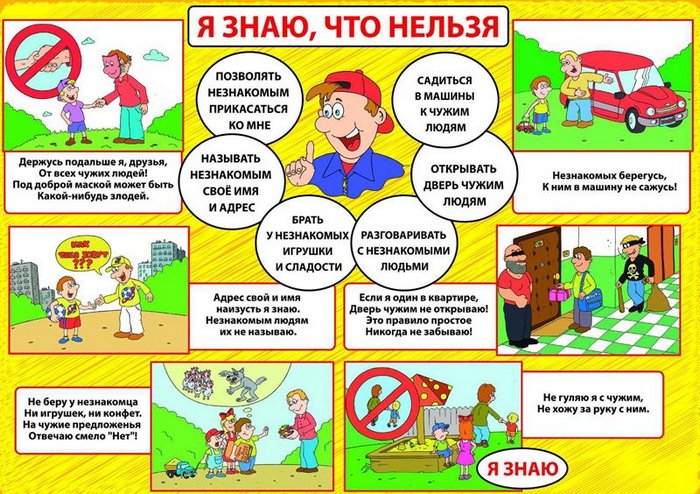  «Безопасное общение с незнакомцами»   (Игровая беседа)Игра для закрепления понятий «Свой, чужой, знакомый».Воспитанники встают в круг. Водящий (психолог) находится в центре круга и поочерёдно бросает мяч каждому воспитаннику, приговаривая,- „СВОЙ,, „ЧУЖОЙ,, „ЗНАКОМЫЙ,,  Воспитанник, поймавший мяч, называет соответствующего человека и возвращает мяч.Игра 1."Большое и маленькое "Нет".(по мотивам сказки Гизелы Браун)Ситуация к проигрыванию:Маленькое "нет" сидит на скамейке и ест шоколадку. Оно действительно очень маленькое, по-настоящему крохотное и совсем тихое.Тут подходит большая толстая женщина и спрашивает: "Могу я сесть рядом с тобой?" Маленькое "нет" тихо шепчет: "Нет. Мне было бы лучше побыть одному". Большая толстая женщина даже не услышала его и села на скамейку.Тут подходит мальчишка и спрашивает: "Могу ли я получить твою шоколадку?" Маленькое "нет" опять тихо шепчет: "Нет, я бы охотно съел ее сам". Но мальчишка также не услышал, забрал у маленького "нет" шоколадку и начал есть.Затем подошел мужчина, который уже раньше часто видел маленькое "нет" в парке, и сказал: "Привет, Малыш! Ты очень симпатичный. Я могу тебя поцеловать?" Маленькое "нет" в третий раз прошептало: «Нет, я не хочу твоего поцелуя». Но мужчина, кажется, тоже не понял, подошел к маленькому "нет" и собрался его поцеловать.Тут, наконец, терпение маленького "нет" лопнуло. Оно встало, вытянулось в высоту и во весь голос закричало: "НЕ-Е-ЕТ!" и еще раз: " НЕТ! НЕТ! НЕТ! Я хочу один сидеть на моей скамейке, я хочу мою шоколадку есть сам, и я не хочу целоваться. Сейчас же оставьте меня в покое!"Большая толстая женщина, мальчишка и мужчина широко открыли глаза: "Почему же ты так не сказал сразу?" - и пошли дальше своей дорогой.А кто сейчас сидит на скамейке? Нет, не маленькое "нет", а большое "НЕТ". Оно большое, сильное и громкое и оно думает: «Стало быть так. Если всегда тихо и нерешительно говорить "нет", люди этого не услышат. Нужно громко и отчетливо говорить "НЕТ"».Так маленькое "нет" стало большим "НЕТ".Цель - научить воспитанника громко и уверенно говорить "Нет".Игра 2."Незнакомец"Ситуация к проигрыванию:Вариант 1. На улице к ребенку подходит незнакомец и просит показать дорогу куда-либо.Вариант 2. Во дворе к ребенку, играющему отдельно от детей, подходит старушка и просит помочь снять с дерева в соседнем дворе котенка.Цели:помочь воспитаннику уяснить, что ни с кем нельзя уходить никуда и никогда;научить видеть те ситуации, когда можно оказать помощь незнакомому человеку;сформировать следующую модель поведения - при попытке похищения"кричать, бежать, рассказывать" (рассказывать другим взрослым, обязательно родителям);познакомить с правилом "докладов" родителям о своем местонахождении.Обязательное дополнение к проигрыванию ситуации "Незнакомец":взрослый просит помочь ему посадить дерево, убрать мусор и т.д., то есть то, что не требует какого-либо удаления или уединения с ним. Тогда надо принять это правильно и оказать помощь. Возможно, это потребует участия других детей и будет происходить на виду у других людей. Обязательное правило: сообщить родителям о своем местонахождении.Игра 3."Один дома"Ситуация к проигрыванию:Воспитанник один дома. Звонок в дверь.Цель - сформировать безопасную стратегию поведения воспитанника в данной ситуации: никогда и никому не открывать дверь, если он дома один.Обязательное дополнение к проигрыванию ситуации "Один дома":проигрываются все возможные и вероятные ситуации, после которых еще раз уточняется, что дверь нельзя открывать даже знакомому, соседу, водопроводчику (даже если сосед хорошо знакомый, а водопроводчика вызывали на этот день). Ситуация к проигрыванию:Воспитанник один дома. Звонок по телефону.Цель - научить воспитанника безопасному общению по телефону. Развивать умение самостоятельно принимать решение, действовать уверенно.Обязательное дополнение к проигрыванию ситуации "Телефонный звонок":- рассмотреть случай, когда к телефону никто не подходит, это может означать, что в доме никого нет.- рассмотреть случай, когда воспитаннику по телефону говорят непристойности;- когда угрожают.Игра 4."Подкуп"Ситуация к проигрыванию:Незнакомый человек предлагает воспитаннику какое-либо угощение, подарок.Цель - выработать у воспитанника безопасную стратегию поведения в данной ситуации: ничего не брать у незнакомца. При попытке похищения – "кричать, бежать, рассказывать".Обязательное дополнение к проигрыванию ситуации "Подкуп":после каждого игрового момента обсуждение возможных последствий (угощение может быть отравлено, является подкупом, поводом для знакомства и т.д.). Предложить воспитанникам самим придумать возможные ситуации. Вспомнить аналогичные ситуации из жизни, из сказок. Роли: взрослый, дети.Игровой материал: различные угощения, игрушки, рисунки к сказкам.Игра 5."Машина"Ситуация к проигрыванию:Воспитанник идет по улице. Недалеко от него останавливается машина.Вариант 1: Незнакомый спрашивает у воспитанника дорогу куда-либо;Вариант 2: Незнакомый  предлагает подвезти.Цели:выработать безопасную стратегию поведения у воспитанника в данной ситуации:нельзя подходить к краю дороги и приближаться к машине (Правило "Трех больших шагов");не садиться в автомобиль;твердо и уверенно отвечать отказом.Обязательное дополнение к проигрыванию ситуации "Машина": рассмотреть и обсудить все возможные варианты этой ситуации в ходе анализа игры.Если незнакомый спрашивает дорогу куда-либо, можно посоветовать ему спросить об этом у кого-нибудь из взрослых, но строго соблюдать правило "Трех больших шагов".Обязательно проиграть ситуацию, в которой воспитанника  приглашают сесть в машину друзья или знакомые родителей. Без предварительной договоренности с родителями или заранее оговоренного пароля, этого делать нельзя.В ситуации "Вариант 2", обсудить возможные предлоги, с которыми взрослый может обратиться к воспитаннику.Здесь главное правило: не садиться в машину никогда и ни под каким предлогом.Обязательно проиграть ситуацию, когда водитель на машине преследует воспитанника .Правило: бежать в сторону, противоположную движению машины.В конце проведения игрового занятия использовать упражнение на умение громко кричать. Игра 6."Если потерялся"Ситуация к проигрыванию:Воспитанник теряется в многолюдном месте (рынок, стадион, парк, в поездке и т.д.)Цели:научить воспитанника обращаться за помощью к взрослым, уметь найти безопасного незнакомца (полицейский, продавец, кассир, водитель автобуса, троллейбуса и т.п.);воспитывать чувство уверенности при общении с людьми, способными оказать помощь.Обязательное дополнение к проигрыванию ситуации "Если потерялся": в процессе игры подвести воспитанникак тому, что он должен быть настойчивым в поиске помощи (если не помогут в первый раз, обращаться во второй и третий). Во избежание подобных ситуаций можно предложить воспитаннику заранее договориться с родителями о том месте, где они будут ждать друг друга в случае, если он потеряется. Помочь твердо запомнить следующее: незнакомые люди, к которым ты обращаешься за помощью сам, гораздо безопаснее тех, которые первыми предлагают ее.Игра 7." Защита"Ситуация к проигрыванию:Взрослый незнакомый пытается затащить воспитанника в подъезд (подворотню, на стройку и т.д.)Цель - выработать безопасную стратегию поведения воспитанника в данной ситуации, научить его не теряться, быть решительным и пытаться спасти себя.Обязательное дополнение к проигрыванию ситуации "Защита": рекомендуются упражнения на умение громко кричать "Это не мой папа!", "Спасите!" и т.п. (выслушать предложения детей).Проиграть ситуацию преследования незнакомцем. В этом случае можно юркнуть в "убежище", если оно рядом (в том случае, если преследующий отстал и не видит, куда может последовать воспитанник), а если нет - бежать в ближайшее людное место. Если и этого нет - кричать как можно громче и пытаться спастись бегством. Предложить воспитанникам самим придумать дополнительные средства и способы защиты.Игра 8."Дорога домой"Ситуация к проигрыванию:друг предлагает воспитаннику поздним вечером сократить дорогу домой, пройдя через пустырь или двор.Цель - научить воспитанника отказывать, говорить "Нет", учить относиться серьезно к подобным ситуациям и с уверенностью отстаивать свое мнение.Обязательное дополнение к проигрыванию ситуации "Дорога домой": предложить для проигрывания различные ситуации, когда воспитанники могут стать легкой добычей преступника. Попросить воспитанника попробовать убедить друга не ходить опасным путем. Помочь ему понять, что отказ от подобного предложения является не трусостью, а разумным и безопасным поведением.Игра 9."Вымогательство"Ситуация к проигрыванию:Вариант 1. Воспитанник  идет с другом. По дороге к ним пристают трое более взрослых ребят и вымогают деньги.Вариант 2. На улице незнакомец требует отдать ему украшения (у девочек - сережки, цепочка, кольцо и т.п.), деньги.Цель - выработать у воспитанника безопасную стратегию поведения в данной ситуации: отдать беспрекословно. Помочь понять, что такое поведение не является трусостью, что жизнь и здоровье - самое дорогое, что у них есть, и что главное - выйти из ситуации живым и здоровым.